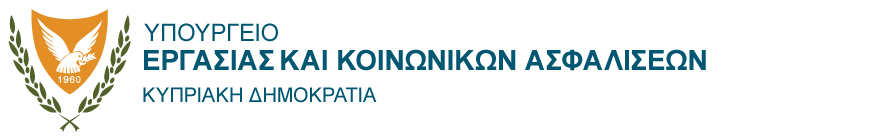 25 Σεπτεμβρίου 2023ΑΝΑΚΟΙΝΩΣΗΑποτελέσματα εκστρατείαςπάταξης της αδήλωτης και παράνομης εργασίας υπηκόων τρίτων χωρών Στo πλαίσιo της εκστρατείας που ξεκίνησε στις 28/08/2023, το Υπουργείο Εργασίας και Κοινωνικών Ασφαλίσεων σε συνεργασία με το Υπουργείο Εσωτερικών, για πάταξης της αδήλωτης και παράνομης εργασίας υπηκόων τρίτων χωρών,  πραγματοποίησε στοχευμένους ελέγχους και επιθεωρήσεις.Κατά την περίοδο τεσσάρων βδομάδων από τις 28/08/2023 μέχρι τις 22/09/2023, πραγματοποιήθηκαν από την Υπηρεσία Επιθεωρήσεων του Υπουργείου Εργασίας και Κοινωνικών Ασφαλίσεων 418 έλεγχοί, κυρίως σε εργοτάξια, κέντρα αναψυχής και ξενοδοχεία.Οι επιθεωρήσεις κάλυψαν 418 εργοδότες και εξετάστηκαν 1387 εργοδοτούμενοι από τους οποίους 98 (7%) ήταν αδήλωτοι. Από τους 98 αδήλωτους εργαζομένους, ποσοστό 66% (67 άτομα) ήταν αλλοδαποί από τρίτες χώρες. Εκδόθηκαν διοικητικά πρόστιμα συνολικού ύψους €157.900.Από τους 1387 εργοδοτουμένους, ποσοστό 36% (502 άτομα) ήταν αλλοδαποί από τρίτες χώρες.  Από τα 502 άτομα (αλλοδαποί τρίτων χώρων) που εντοπίστηκαν ποσοστό 40,6% (204 άτομα) ήταν παράνομα εργοδοτούμενοι.Δημογραφική ανάλυση ανά επαρχία:Στη Λεμεσό εντοπίστηκαν 33 παράνομοι εργαζόμενοι αλλοδαποί από τρίτες χώρες. Από αυτούς 28 άτομα ήταν παράνομα εργοδοτούμενοι, 2 άτομα ήταν με πλαστά έγγραφα και 3 άτομα ήταν παράνομα διαμένοντες. Στη Λάρνακα εντοπίστηκαν 29 παράνομοι εργαζόμενοι αλλοδαποί από τρίτες χώρες. Από αυτούς 10 άτομα ήταν παράνομα εργοδοτούμενοι, 4 άτομα ήταν με πλαστά έγγραφα και 15 άτομα ήταν παράνομα διαμένοντες.Στη Πάφο εντοπίστηκαν 88 παράνομοι εργαζόμενοι αλλοδαποί από τρίτες χώρες. Από αυτούς 30 άτομα ήταν παράνομα εργοδοτούμενοι, 9 άτομα ήταν με πλαστά έγγραφα και 48 άτομα ήταν παράνομα διαμένοντες.Στη Λευκωσία εντοπίστηκαν 54 παράνομοι εργαζόμενοι αλλοδαποί από τρίτες χώρες. Από αυτούς 24 άτομα ήταν παράνομα εργοδοτούμενοι, 6 άτομα ήταν με πλαστά έγγραφα και 24 άτομα ήταν παράνομα διαμένοντες.